Ҡ а р а р                                                                      ПОСТАНОВЛЕНИЕ   02 ноябрь  2016- й.                          № 62                     от 02 ноября  2016 г.О принятии решения об осуществлении полномочий заказчика в сфере закупок товаров, работ, услуг органом местного самоуправления -Администрацией сельского поселения Юмашевский сельсовет муниципального района Чекмагушевский район Республики Башкортостан.       Во исполнение части 5 статьи 26 Федерального закона от 05.04.2013 года №44-ФЗ « О контрактной системе в сфере закупок товаров, работ, услуг для обеспечения государственных и муниципальных нужд» (в ред. Федеральных законов от 02.07.2013 №188- ФЗ. от 28.12.2013г. №396- ФЗ) постановляю:1.Принять решение об осуществлении полномочий заказчика Администрацией сельского поселения Чекмагушевский сельсовет муниципального района Чекмагушевский район Республики Башкортостан следующим способом:       Осуществление Администрацией сельского поселения Юмашевский сельсовет муниципального района Чекмагушевский район Республики Башкортостан полномочий на:а)	определение поставщиков (подрядчиков, исполнителей) для соответствующих заказчиков;б)	планирование и осуществление закупок, включая определение поставщиков (подрядчиков, исполнителей), заключение муниципальных контрактов, их исполнение, в том числе с возможностью приемки поставленных товаров, выполненных работ ( их результатов), оказанных услуг, для соответствующих муниципальных заказчиков.2.Настоящее постановление вступает в силу со дня его подписания и размещается на официальном сайте сельского поселения Юмашевский сельсовет.Глава сельского поселения:                                                  Е.С.СеменоваБАШҠОРТОСТАН  РЕСПУБЛИКАҺЫСАҠМАҒОШ  РАЙОНЫмуниципаль районЫНЫҢЙОМАШ АУЫЛ СОВЕТЫАУЫЛ  БИЛӘмӘҺЕХАКИМИӘТЕ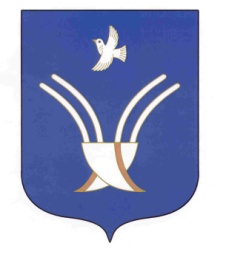 Администрация сельского поселения Юмашевский сельсоветмуниципального района Чекмагушевский район Республики Башкортостан